Dear Applicant On behalf of Richmond Hill Academy and The GORSE Academies Trust, I would like to thank you for taking an interest in the position of Head of Rainbow Base.In September 2012, we opened our Resource Provision for children and young people who would benefit from specialist provision in a mainstream setting.   We are seeking to appoint this key leadership post to work alongside the Principal, Vice Principal and SENDCo.  The Head of Rainbow Base will be responsible for all areas of the provision for the 25fte pupils who we have on roll. Our school and the wider community of The GORSE Academies Trust are a team of committed professionals determined to ensure that the children we provide for on Rainbow Base receive an outstanding education. We are offering you, with support from this great team, the opportunity to become one of the lead professionals in this challenging and exciting venture. This is an exceptional opportunity with its own unique challenges. However, the right candidates will be undaunted by these challenges and will relish the prospect of developing this provision as an integral part of our Academy, being able to develop the staff team, build the curriculum and provision pathways and develop Rainbow Base to a point within three years in which it will be regarded as a role model for such provision. The rewards will be huge. The successful candidate will be able play a pivotal role in a dynamic Senior Leadership Team, excited by the prospect of leading the improvements at Richmond Hill.  They will also have the opportunity to be part of The GORSE Academies Trust, a hugely successful Trust which has an impressive track record of transforming schools in Leeds.  We are looking for ambitious, pioneering and forward-thinking individuals who are seeking an opportunity to change the paradigm. You will be an excellent teacher and a strong and dynamic leader capable of inspiring confidence in prospective parents, local stakeholders and your team of staff. I hope you will enjoy finding out more about this unique opportunity by reading through the rest of this pack. Please do also consult the GORSE Academies Trust website for more detailed information about the Trust’s vision and the remarkable work that is taking place across Leeds. Pre-application meetings or visits are available on request. Please contact Anna Mackenzie, Principal at anna.mackenzie@stf.richmondhill.leeds.sch.ukDetails of the application can be found within the advert.  Kind regards, 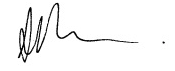 Anna MackenziePrincipalRichmond Hill Academy 